																									NO. 8JOURNALOF THESENATEOF THESTATE OF SOUTH CAROLINAREGULAR SESSION BEGINNING TUESDAY, JANUARY 10, 2023_________FRIDAY, JANUARY 19, 2024Friday, January 19, 2024(Local Session)Indicates Matter StrickenIndicates New Matter	The Senate assembled at 11:00 A.M., the hour to which it stood adjourned, and was called to order by the ACTING PRESIDENT, Senator DEVINE.MOTION ADOPTED		On motion of Senators PEELER and KIMBRELL, with unanimous consent, the Senate stood adjourned out of respect to the memory of Mr. Jeffery Scott “JJ” Wallace, Jr. of Chesnee, S.C.  JJ was a senior at Chesnee High School.  He was respectful, thoughtful and always smiling and laughing.  JJ was a loving son, brother and friend who will be dearly missed. andMOTION ADOPTED		On motion of Senators PEELER and KIMBRELL, with unanimous consent, the Senate stood adjourned out of respect to the memory of Mr. Vladimir Matthew Rybinski of Chesnee, S.C.  Matthew was a senior at Chesnee High School where he was a member of the school’s JROTC program.  He worked at the QT in Gaffney and was a member of Praise Cathedral.  Matthew was a loving son, brother and friend who will be dearly missed. andMOTION ADOPTED		On motion of Senators PEELER and KIMBRELL, with unanimous consent, the Senate stood adjourned out of respect to the memory of Mr. Vitaliy Gregoriy Rybinski of Chesnee, S.C.  Vitaliy was a sophomore at Chesnee High School.  He worked at Zaxby’s in Duncan, S.C. and was a member of Praise Cathedral.  Vitaliy was a loving son, brother and friend who will be dearly missed. ADJOURNMENT	At 11:04 A.M., on motion of Senator  HARPOOTLIAN, the Senate adjourned to meet next Tuesday, January 23, 2024, at 12:00 P.M.* * *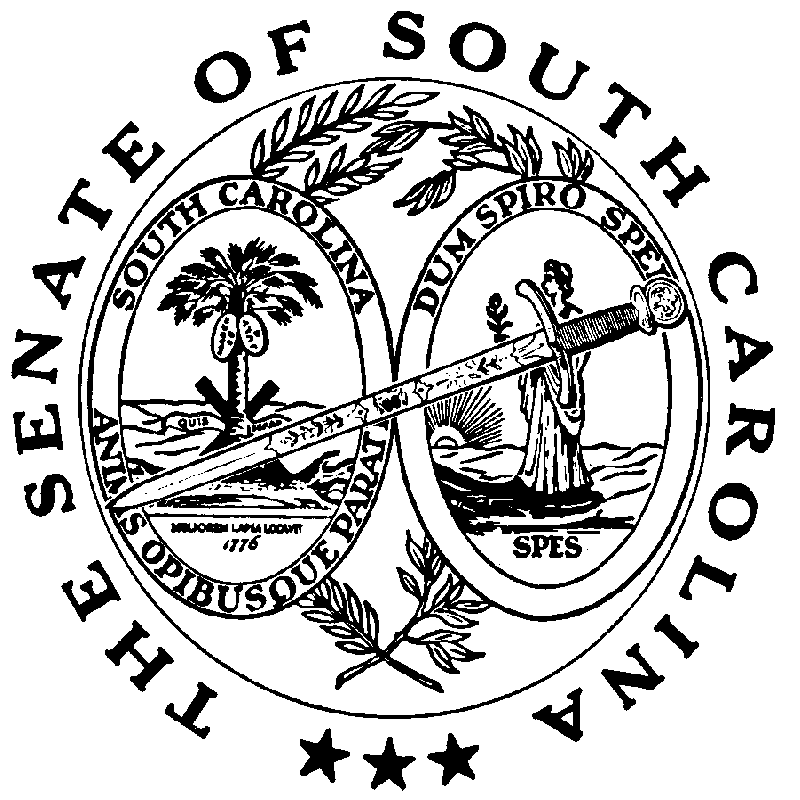 